ENGLISH EXAM – THIRD GRADEUNIT 4 – PART 1 (TESTIMONY)STUDENT’S NAME: _______________________________________ GROUP: _______ TEACHER’S NAME: _____________________________ DATE: ___________________MARK YOUR ANSWERS HEREINSTRUCTIONS: CHOOSE THE CORRECT ANSWER.PART 1Read the conversation and answer the questions (1-2)A: I lost my new pen.B: Where did you lose it?A: I don't know.B: When did you lose it?A: I think I lost it today. I used it yesterday.B: Did you check all your pockets?A: I checked all my pockets.B: Did you look in your desk?A: Yes. It isn't there, either.B: It's probably around somewhere.A: Oh, well, it only cost me a dollar.B: Only a dollar? Don't even look for it.What was the unexpected situation?They found a dollar.There was something on the desk.He lost a pen.His pockets were empty.When did he lose his pen?Yesterday.Today.He doesn’t know.Last night.How was the person who lost the pen?Surprised.Happy.Worried.Scared.Complete the conversation.A: Was there an accident on the freeway today?B: You haven't heard about it?A: No, do you know what _______?B: This truck flipped over on the 210.A: Are you ______?B: I'm telling you the truth.A: Did anyone get hurt?B: Two people were injured.A: Are they going to be okay?B: I think so.A: That's a ______ that no one was killed.B: Yes, they were lucky.it – really - accidenthappened – serious – miraclecar – happy - disasterAll the sentences are unexpected situation EXCEPT one. Which one is it?Oh my God, I lost my wallet.I can’t believe my best friend is pregnant.I’m taking the exam tomorrow at 10 a.m.It’s incredible! I got a bad grade on my test.If someone says “Your sister is dead”. You probably say:Are you hungry?I can’t believe it. I’ve just talked to her.Oh my God. I’m very thirsty.Where is my cat?If someone says: “I lost my cellphone” You probably say:Who?Where?Cheers!Cool!Complete the phrases.I can’t _______ that we won the lottery!besurprisebelieve sleepI was ________ when my house was on fire!happyunbelievableshockednotShe said she ______ read a message from a girl named Karla.havedidhasdon’tSCORE:12345678910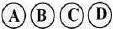 